Додаток 6 ВІДГУК І ОЦІНКА РОБОТИ СТУДЕНТА НА ПРАКТИЦІ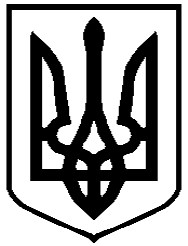 _________________________________________________________________ _________________________________________________________________ ________________________________________________________Керівник	практики	від	підприємства,	організації,	установи	. ._____________________________________________________ (найменування підприємства, організації, установи)_____________________	_____________________ (підпис)	(прізвище та ініціали)“___” ____________ 20__ рокуВІДГУК ОСІБ, ЯКІ ПЕРЕВІРЯЛИ ПРОХОДЖЕННЯ ПРАКТИКИ ________________________________________________________________________________________________________________________________________________ ________________________________________________________________________ВИСНОВОК КЕРІВНИКА ПРАКТИКИ ВІД ВИЩОГО НАВЧАЛЬНОГО ЗАКЛАДУ ПРО ПРОХОДЖЕННЯ ПРАКТИКИ________________________________________________________________________ ________________________________________________________________________ ________________________________________________________________________ ________________________________________________________________________Дата складання заліку “___” __________________ 20__ рокуОцінка:за національною шкалою _____________________________кількість балів ______________________________________ (цифрами і словами)за шкалою ECTS ______________________________Керівник практики відвищого навчального закладу__________________________________МІНІСТЕРСТВО ОСВІТИ І НАУКИ УКРАЇНИ НАЦІОНАЛЬНИЙ ТЕХНІЧНИЙ УНІВЕРСИТЕТ УКРАЇНИ “КИЇВСЬКИЙ ПОЛІТЕХНІЧНИЙ ІНСТИТУТ імені ІГОРЯ СІКОРСЬКОГО” ЩОДЕННИК ПРАКТИКИСтудента _______________________________________________________ Факультет, інститут	___________________________________________ Кафедра________________________________________________________ освітня програма _______________________________________________ код і назва спеціальності _________________________________________ назва спеціалізації _____________________________________________________ курс, група ______________Р О З П О Р Я Д Ж Е Н Н ЯСтудент ____________________________________________________ направляється ( прізвище, ім’я, по батькові )на	__________________________________________________ в м. __________ для (назва підприємства, установи)проходження ____________________________ практики (назва практики)з “____” ________202 р. по “____” ________202 р.Декан (директор) ______________________________________ М.П.	( прізвище, ім’я, по батькові )Студент _______________________________________________________________ ( прізвище, ім’я, по батькові )на практикуп р и б у в	в и б у в“___” ________ 201__ р.	“___” _________ 201__ р. Керівник підприємстваМ.П.	___________________________________________________ ПідписКерівник практики від підприємства _______________________________________25Порядок проходження практики1. Напередодні практики керівник практики від кафедри проводить інструктаж студентів і видає:— заповнений щоденник (або посвідчення про відрядження);— робочу програму на групу і для керівника практики від підприємства; — індивідуальні завдання з практики;— направлення на практику2. Після прибуття на підприємство, студент повинен подати керівнику практики від підприємства щоденник і робочу програму практики, ознайомити його із змістом індивідуального завдання, пройти інструктаж з охорони праці, ознайомитися з робочим місцем, правилами експлуатації устаткування та узгодити план проходження практики.3. Під час практики студент має дотримуватися правил внутрішнього розпорядку підприємства. Відлучатися з місця практики студент може лише з дозволу керівника практики від підприємства.4. Звіт з практики складається студентом відповідно до програми практики та індивідуального завдання. Залік з практики приймається комісією кафедри, на яку студент подає повністю оформлені щоденник та звіт. Комісія приймає залік на базі практики в останні дні її проходження або в університеті протягом перших десяти днів після закінчення практики.Порядок ведення і оформлення щоденника1. Щоденник є основним документом студента під час проходження практики, в якому студент веде короткі записи про виконання програми практики та індивідуального завдання.2. Раз на тиждень студент зобов’язаний подати щоденник на перегляд керівникам практики від університету та підприємства.3. Після закінченню практики щоденник і звіт мають бути переглянуті керівниками практики і підписані; складені відгуки про практику і все видано студенту в остаточно оформленому вигляді.4. Оформлений щоденник разом із звітом студент повинен здати на кафедру. Без заповненого і затвердженого щоденника практика не зараховується.Примітка. Щоденник заповнюється студентом особисто, крім розділів відгуку про роботу студента на практиці._______ тиждень практики _________________________________________________ Дати	Записи про виконання завдання _______________________________________________________________________________________________________________________________________________________________________________________________________________________________________________________________________________________________________________________________________________________________ тиждень практики ________________________________________________ Дати	Записи про виконання завдання _____________________________________________________________________________________________________________________________________________________________________________________________________________________________________________________26_______ тиждень практики__________________	_________________________________________ (Дати)	(Записи про виконання завдання)________________________________________________________________________________________________________________________________________________________________________________________________________________________________________________________________________________________________ІНДИВІДУАЛЬНЕ ЗАВДАННЯ З ПРАКТИКИТема ____________________________________________________________ ____________________________________________________________________ Зміст _______________________________________________________________ _____________________________________________________________________ ____________________________________________________________________ _____________________________________________________________________ _____________________________________________________________________КАЛЕНДАРНИЙ ГРАФІК ПРОХОДЖЕННЯ ПРАКТИКИ________________________________________________________________________	№________________________________________________________________________	з/пТижні	проходження Назви робіт	практики1	2 3	4 5	6 7	8Відмітки провиконан_______________________________________________________________________________ тиждень практики__________________	_________________________________________ (Дати)                                          (Записи про виконання завдання)________________________________________________________________________________________________________________________________________________________________________________________________________________________________________________________________________________________________________________________________________________________________________________________________________________________________________________________________________________________________________________________Керівники практики:від університету _________________________________________________________ (підпис)	(прізвище та ініціали)від бази практики________________________________________________(підпис)	(прізвище та ініціали)27Р о б о ч і з а п и с и_______ тиждень практики_______ тиждень практики	_________________________________________________ _________________________________________________	Дати	Записи про виконання завдання Дати	Записи про виконання завдання	______________________________________________________________________________________________________________________________________________________________________________________________________________________________________________________________________________________________________ ________ тиждень практики ____________________________________________________________________________________________________________________________________________________________________________________________________________________________________________________________ тиждень практики ________________________________________________Дати	Записи про виконання завдання	Дати	Записи про виконання завдання______________________________________________________________________________________________________________________________________________________________________________________________________________________________________________________________________________________________________________________________________________________________________________________________________________________________________________________________________________________________________________________________________2